Муниципальное средство массовой информации муниципального образованиясельское поселение СентябрьскийОфициальный сайт администрации сельского поселения Сентябрьский: http://sentyabrskiy.ru/	2	ПОСТАНОВЛЕНИЕ № 157 от 09.10.2017 г. «Об утверждении Порядка замены жилых помещений инвалидам, семьям, имеющим детей-инвалидов, являющихся нанимателями жилых помещений по договорам социального найма муниципального жилищного фонда»	ПОСТАНОВЛЕНИЕ № 158 от 09.10.2017 г. 	3О назначении публичных слушаний по проектупо проекту постановления «Об утверждении Программы комплексного развития социальной инфраструктуры сельского поселения Сентябрьский Нефтеюганского района ХМАО-Югра на период 2017-2021 годы с перспективой до 2026 года»ПОСТАНОВЛЕНИЕ № 157 от 09.10.2017 г. «Об утверждении Порядка замены жилых помещений инвалидам, семьям, имеющим детей-инвалидов, являющихся нанимателями жилых помещений по договорам социального найма муниципального жилищного фонда	В соответствии со статьей 81 Жилищного кодекса Российской Федерации, статьями 16, 43 Федерального закона от 06.10.2003 № 131-ФЗ «Об общих принципах организации местного самоуправления в Российской Федерации», статьей 15 Закона Ханты-Мансийского автономного округа - Югры от 06.07.2005 № 57-оз «О регулировании отдельных жилищных отношений в Ханты-Мансийском автономном округе – Югры» п о с т а н о в л я ю:Утвердить Порядок замены жилых помещений инвалидам, семьям, имеющим детей-инвалидов, являющихся нанимателями жилых помещений по договорам социального найма муниципального жилищного фонда (приложение).Настоящее постановление подлежит опубликованию в бюллетене «Сентябрьский вестник» и размещению на официальном сайте органов местного самоуправления сельское поселение Сентябрьский. Настоящее постановление вступает в силу после официального 
опубликования (обнародования).Контроль за выполнением постановления оставляю за собой.Глава поселения							               А.В. СветлаковПорядок замены жилых помещений инвалидам, семьям, имеющим детей-инвалидов, являющихся нанимателями жилых помещений по договорам социального найма муниципального жилищного фонда (далее - Порядок) 1. Настоящим Порядком устанавливается процедура замены жилых помещений муниципального жилищного фонда инвалидам, семьям, имеющим детей-инвалидов на другие жилые помещения муниципального жилищного фонда, в связи с невозможностью проживания в занимаемых ими жилых помещениях.2. Уполномоченным органом местного самоуправления муниципального образования сельского поселения Сентябрьский по замене жилых помещений муниципального жилищного фонда на другие жилые помещения инвалидам, семьям, имеющим детей - инвалидов, является Администрации сельского поселения Сентябрьский  (далее - уполномоченный орган).3. Замена жилых помещений инвалидам, семьям, имеющим детей-инвалидов, являющимися нанимателями жилых помещений по договорам социального найма (далее - заявители) осуществляется однократно и на безвозмездной основе.4. Для замены жилых помещений, занимаемых по договорам социального найма, заявители подают в уполномоченный орган следующие документы:- заявление о невозможности проживания в занимаемом жилом помещении по форме согласно приложению 1 к настоящему Порядку;- заявление о замене занимаемого жилого помещения по форме согласно приложению 2 к настоящему Порядку;- документы, удостоверяющие личность на всех граждан, проживающих в жилом помещении муниципального жилищного фонда;- справку об инвалидности;- индивидуальную программу реабилитации инвалида (при наличии).5. Уполномоченный орган:- запрашивает справку с места жительства инвалида, содержащую сведения о зарегистрированных в жилом помещении гражданах;- подготавливает заверенную копию договора социального найма жилого помещения, со всеми заключенными к договору социального найма дополнительными соглашениями;- проводит обследование жилого помещения, в котором проживает инвалид и составляет акт обследования жилого помещения инвалида по форме согласно приложению 3 к настоящему Порядку;- готовит документы для рассмотрения на заседании жилищной комиссии Администрации муниципального образования сельского поселения Сентябрьский в целях принятия решения о включении в список граждан, имеющих право на замену жилого помещения муниципального жилищного фонда, или решения об отказе в замене жилого помещения в течение 20 рабочих дней с момента предоставления гражданами документов, указанных в пункте 4 настоящего Порядка;- по результатам рассмотрения документов на заседании жилищной комиссии Администрации муниципального образования сельского поселения Сентябрьский, направляет уведомление заявителю о включении в список граждан, имеющих право на замену жилого помещения, или уведомление об отказе в замене жилого помещения в течение 3 рабочих дней со дня принятия решения. Уведомление об отказе в замене жилого помещения должно содержать правовые основания принятия такого решения.6. Заявителю отказывается в замене жилого помещения в следующих случаях:- заявителем не представлены документы, указанные в пункте 4 настоящего Порядка;- если право пользования жилым помещением, занимаемым на условиях договора социального найма, не подтверждено правоустанавливающими документами на жилое помещение или оспаривается в судебном порядке;- при проведении обследования жилого помещения не установлены факторы, свидетельствующие о невозможности проживания инвалида в жилом помещении муниципального жилищного фонда;- заявитель не относится к категории граждан, указанных в части 4 статьи 15 Закона Ханты-Мансийского автономного округа - Югры от 06.07.2005 № 57-оз «О регулировании отдельных жилищных отношений в Ханты-Мансийском автономном округе – Югре»;- жилое помещение, в котором проживает заявитель по договору социального найма, не является собственностью муниципального образования сельского поселения Сентябрьский;- если наниматель жилого помещения или один из совершеннолетних членов семьи нанимателя жилого помещения откажется от замены жилого помещения или освобождения занимаемого жилого помещения.7. Уполномоченный орган ведет список граждан, имеющих право на замену жилых помещений, согласно приложению 4 к настоящему Порядку.8. При освобождении жилых помещений муниципального жилищного фонда, пригодных для постоянного проживания, соответствующих характеристикам и параметрам жилого помещения, необходимым для осуществления замены (размер общей и жилой площади, количество комнат, необходимость наличия балкона (лоджии), оснащение жилого дома лифтом, механизмами и оборудованием для перемещения инвалидов на колясках, этаж), данные жилые помещения предлагаются гражданам для замены в порядке очередности согласно списку граждан, имеющих право на замену жилых помещений.9. Жилое помещение, предоставляемое заявителю в качестве замены по договору социального найма, должно быть равнозначное по площади ранее занимаемому жилому помещению либо, с письменного согласия всех совершеннолетних членов семьи заявителя, меньшее по площади.10. Решение о замене жилого помещения принимается в виде постановления Администрации сельского поселения Сентябрьский. Уведомление о принятом решении выдается или направляется заявителю в течение 3 рабочих дней со дня принятия решения.11. На основании постановления Администрации сельского поселения Сентябрьский о замене жилого помещения уполномоченный орган в течение 10 рабочих дней:- в установленном порядке оформляет договор социального найма на жилое помещение, предоставляемое в качестве замены;- оформляет соглашение о расторжении договора социального найма жилого помещения, которое подлежит освобождению.12. После заключения договора социального найма инвалиды и граждане, зарегистрированные совместно с инвалидом и имеющие право пользования жилым помещением, освобождают жилое помещение, в котором проживали до принятия решения о замене жилого помещения, не позднее 15 дней после заключения договора социального найма на предоставляемое жилое помещение.13. Уполномоченный орган контролирует освобождение жилого помещения, в котором граждане проживали до принятия решения о замене жилого помещения.	ПОСТАНОВЛЕНИЕ № 158 от 09.10.2017 г. О назначении публичных слушаний по проектупо проекту постановления «Об утверждении Программы комплексного развития социальной инфраструктуры сельского поселения Сентябрьский Нефтеюганского района  ХМАО-Югра на период 2017-2021 годы с перспективой до 2026 года»В соответствии с Градостроительным кодексом Российской Федерации, Федеральным Законом от 06.10.2003 №131-ФЗ «Об общих принципах организации местного самоуправления в Российской Федерации», в соответствии с решением Совета депутатов сельского поселения Сентябрьский 23.03.2017 № 215 «О порядке организации и проведения публичных слушаний», п о с т а н о в л я ю:По инициативе Главы сельского поселения Сентябрьский провести публичные слушания по проекту постановления «Об утверждении Программы комплексного развития социальной инфраструктуры сельского поселения Сентябрьский Нефтеюганского района ХМАО-Югра на период 2017-2021 годы с перспективой до 2026 года» согласно приложению, к настоящему постановлению.Назначить публичные слушания на 19.10.2017, начало 18:00 часов по местному времени, место проведения - ДК «Жемчужина Югра» п. Сентябрьский, здание 66а.Сформировать рабочую группу по организации и проведению публичных слушаний (далее – рабочая группа) в следующем порядке:Замечания и предложения по проекту постановления «Об утверждении Программы комплексного развития социальной инфраструктуры сельского поселения Сентябрьский Нефтеюганского района ХМАО-Югра на период 2017-2021 годы с перспективой до 2026 года»  направляются в течение 30 дней со дня опубликования настоящего постановления в Администрацию сельского поселения с указанием фамилии, имени, отчества, контактного телефона и адреса проживания в письменной форме и (или) электронном виде в адрес рабочей группы: 628330, Ханты-Мансийский автономный округ – Югра, Нефтеюганский район, п. Сентябрьский, дом 10, телефон: 8(3463)708049, адрес электронной почты: sentybrskyadm@mail.ruПостановление подлежит опубликованию (обнародованию) в информационном бюллетене «Сентябрьский вестник» и размещению на официальном сайте муниципального образования сельское поселение Сентябрьский.Контроль за выполнением постановления осуществляю лично.Глава поселения							                   А.В.Светлаков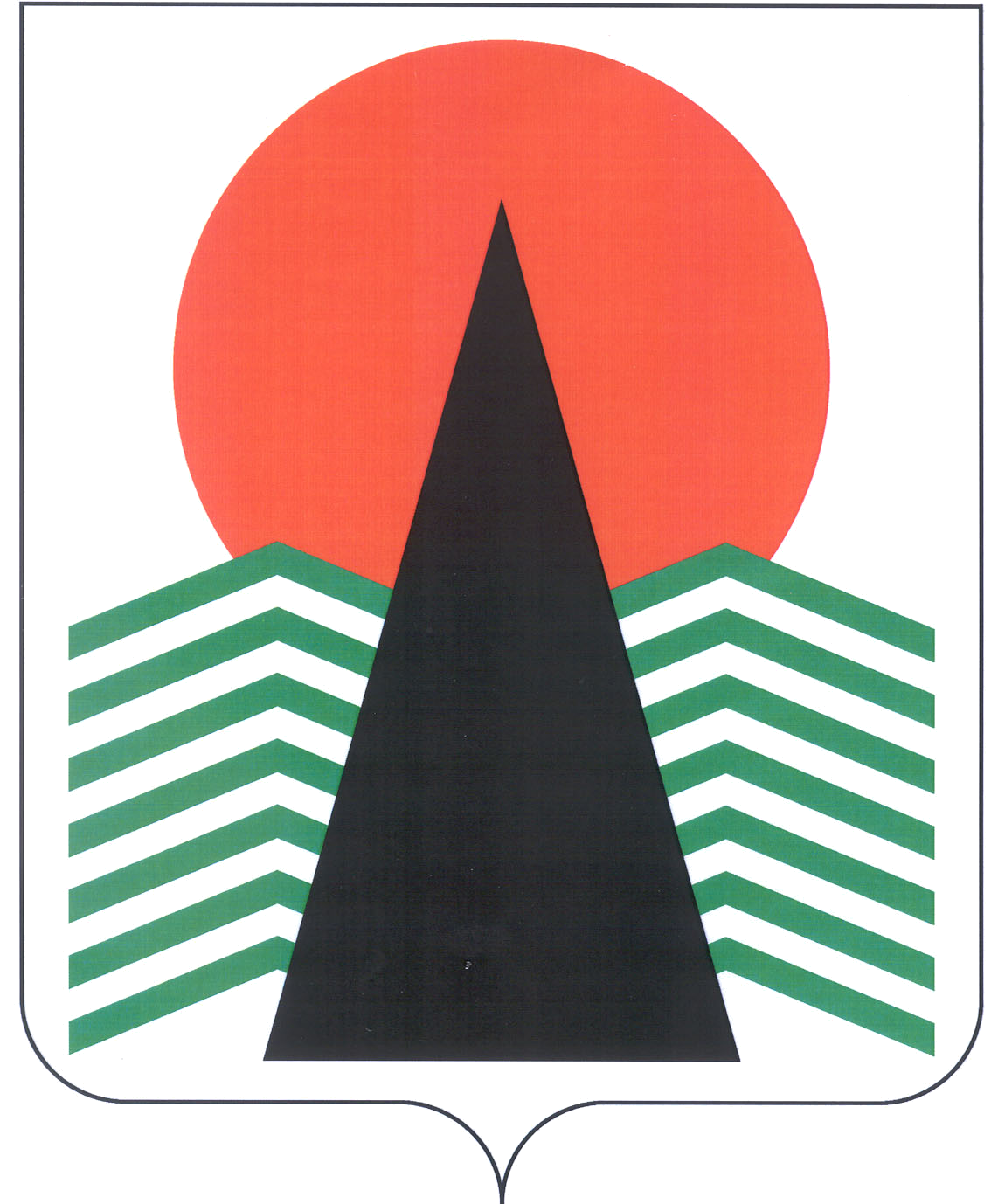 Муниципальное образованиеСельское поселение СентябрьскийНефтеюганский районХанты-Мансийский автономный округ – ЮграАДМИНИСТРАЦИЯ СЕЛЬСКОГО ПОСЕЛЕНИЯ СЕНТЯБРЬСКИЙПРОЕКТ ПОСТАНОВЛЕНИЯп. СентябрьскийОб утверждении «Об утверждении Программы комплексного развития социальной инфраструктуры сельского поселения Сентябрьский Нефтеюганского района ХМАО-Югра на период 2017-2021 годы с перспективой до 2026 года»В соответствии с Градостроительным кодексом Российской Федерации, Федеральным Законом от 06.10.2003 года № 131-ФЗ «Об общих принципах организации местного самоуправления в Российской Федерации, Уставом сельского поселения Сентябрьский:        1. Утвердить «Об утверждении Программы комплексного развития социальной инфраструктуры сельского поселения Сентябрьский Нефтеюганского района ХМАО-Югра на период 2017-2021 годы с перспективой до 2026 года», согласно Приложению.         2. Настоящее постановление подлежит официальному опубликованию (обнародованию) в информационном бюллетене «Сентябрьский вестник», размещению на официальном сайте муниципального образования городское поселение Сентябрьский и вступает в силу с момента его официального опубликования.3. Контроль за исполнением настоящего постановления возложить на заместителя главы поселения.Глава поселения                                                                                            А.В. СветлаковПриложение                                                                         к проекту постановленияАдминистрации сельского поселения Сентябрьский                                                                        от _____________ № ___Прикреплено отдельным файлом в электронном виде.ПРОГРАММА КОМПЛЕКСНОГО РАЗВИТИЯ СОЦИАЛЬНОЙ ИНФРАСТРУКТУРЫ СЕЛЬСКОГО ПОСЕЛЕНИЯ СЕНТЯБРЬСКИЙ НЕФТЕЮГАНСКОГО РАЙОНАХАНТЫ-МАНСИЙСКОГО АВТОНОМНОГООКРУГА-ЮГРЫна период 2017 – 2021 годы с перспективой до 2026 года2017 годОглавлениеПАСПОРТ	71.	ХАРАКТЕРИСТИКА СУЩЕСТВУЮЩЕГО СОСТОЯНИЯ СОЦИАЛЬНОЙ ИНФРАСТРУКТУРЫ	81.1	Описание социально-экономического состояния сельского поселения Сентябрьский, сведения о градостроительной деятельности на территории поселения	81.2	Технико-экономические параметры существующих объектов социальной инфраструктуры поселения, сложившийся уровень обеспеченности населения поселения услугами объектов социальной инфраструктуры	111.2.1	Культура	111.2.2	Физическая культура и спорт	121.2.3	Образование	131.2.4	Здравоохранение	141.2.5	Прочие объекты инфраструктуры	151.3	Прогнозируемый спрос на услуги социальной инфраструктуры (в соответствии с прогнозом изменения численности и половозрастного состава населения) с учетом объема планируемого жилищного строительства в соответствии с выданными разрешениями на строительство и прогнозируемого выбытия из эксплуатации объектов социальной инфраструктуры	151.4	Оценка нормативно-правовой базы, необходимой для функционирования и развития социальной инфраструктуры поселения	212.	ПЕРЕЧЕНЬ МЕРОПРИЯТИЙ (ИНВЕСТИЦИОННЫХ ПРОЕКТОВ) ПО ПРОЕКТИРОВАНИЮ, СТРОИТЕЛЬСТВУ И РЕКОНСТРУКЦИИ ОБЪЕКТОВ СОЦИАЛЬНОЙ ИНФРАСТРУКТУРЫ ПОСЕЛЕНИЯ УЧИТЫВАЕТ ПЛАНИРУЕМЫЕ МЕРОПРИЯТИЯ ПО ПРОЕКТИРОВАНИЮ, СТРОИТЕЛЬСТВУ И РЕКОНСТРУКЦИИ ОБЪЕКТОВ СОЦИАЛЬНОЙ ИНФРАСТРУКТУРЫ ФЕДЕРАЛЬНОГО ЗНАЧЕНИЯ, РЕГИОНАЛЬНОГО ЗНАЧЕНИЯ, МЕСТНОГО ЗНАЧЕНИЯ МУНИЦИПАЛЬНЫХ РАЙОНОВ, А ТАКЖЕ МЕРОПРИЯТИЙ, РЕАЛИЗАЦИЯ КОТОРЫХ ПРЕДУСМОТРЕНА ПО ИНЫМ ОСНОВАНИЯМ ЗА СЧЕТ ВНЕБЮДЖЕТНЫХ ИСТОЧНИКОВ	213.	ОЦЕНКА ОБЪЕМОВ И ИСТОЧНИКОВ ФИНАНСИРОВАНИЯ МЕРОПРИЯТИЙ (ИНВЕСТИЦИОННЫХ ПРОЕКТОВ) ПО ПРОЕКТИРОВАНИЮ, СТРОИТЕЛЬСТВУ, РЕКОНСТРУКЦИИ ОБЪЕКТОВ СОЦИАЛЬНОЙ ИНФРАСТРУКТУРЫ ПОСЕЛЕНИЯ ВКЛЮЧАЕТ УКРУПНЕННУЮ ОЦЕНКУ НЕОБХОДИМЫХ ИНВЕСТИЦИЙ С РАЗБИВКОЙ ПО ВИДАМ ОБЪЕКТОВ СОЦИАЛЬНОЙ ИНФРАСТРУКТУРЫ ПОСЕЛЕНИЯ, ЦЕЛЯМИ И ЗАДАЧАМИ ПРОГРАММЫ, ИСТОЧНИКАМИ ФИНАНСИРОВАНИЯ, ВКЛЮЧАЯ СРЕДСТВА БЮДЖЕТОВ ВСЕХ УРОВНЕЙ И ВНЕБЮДЖЕТНЫХ СРЕДСТВ	244.	ОЦЕНКА ЭФФЕКТИВНОСТИ МЕРОПРИЯТИЙ (ИНВЕСТИЦИОННЫХ ПРОЕКТОВ) ПО ПРОЕКТИРОВАНИЮ, СТРОИТЕЛЬСТВУ, РЕКОНСТРУКЦИИ ОБЪЕКТОВ СОЦИАЛЬНОЙ ИНФРАСТРУКТУРЫ ПОСЕЛЕНИЯ ВКЛЮЧАЕТ ОЦЕНКУ СОЦИАЛЬНО-ЭКОНОМИЧЕСКОЙ ЭФФЕКТИВНОСТИ И СООТВЕТСТВИЯ НОРМАТИВАМ ГРАДОСТРОИТЕЛЬНОГО ПРОЕКТИРОВАНИЯ ПОСЕЛЕНИЯ, В ТОМ ЧИСЛЕ С РАЗБИВКОЙ ПО ВИДАМ ОБЪЕКТОВ СОЦИАЛЬНОЙ ИНФРАСТРУКТУРЫ ПОСЕЛЕНИЯ, ЦЕЛЯМ И ЗАДАЧАМ ПРОГРАММЫ	295.	ПРЕДЛОЖЕНИЯ ПО СОВЕРШЕНСТВОВАНИЮ НОРМАТИВНО-ПРАВОВОГО И ИНФОРМАЦИОННОГО ОБЕСПЕЧЕНИЯ ДЕЯТЕЛЬНОСТИ В СФЕРЕ ПРОЕКТИРОВАНИЯ, СТРОИТЕЛЬСТВА, РЕКОНСТРУКЦИИ ОБЪЕКТОВ СОЦИАЛЬНОЙ ИНФРАСТРУКТУРЫ ПОСЕЛЕНИЯ РАЗРАБАТЫВАЮТСЯ В ЦЕЛЯХ ОБЕСПЕЧЕНИЯ ВОЗМОЖНОСТИ РЕАЛИЗАЦИИ ПРЕДЛАГАЕМЫХ В СОСТАВЕ ПРОГРАММЫ МЕРОПРИЯТИЙ (ИНВЕСТИЦИОННЫХ ПРОЕКТОВ)	30ПАСПОРТПрограммы Комплексного развития социальной инфраструктуры сельского поселения Сентябрьский Нефтеюганского района ХМАО-Югра на 2017-2026 годыХАРАКТЕРИСТИКА СУЩЕСТВУЮЩЕГО СОСТОЯНИЯ СОЦИАЛЬНОЙ ИНФРАСТРУКТУРЫ Социальная инфраструктура – совокупность необходимых для нормальной жизнедеятельности населения материальных объектов (зданий, сооружений), различных инженерных сооружений, а также предприятий, учреждений и организаций, оказывающих социальные услуги населению, органов управления и кадров, деятельность которых направлена на удовлетворение общественных потребностей граждан соответственно установленным показателям качества жизни. Она охватывает систему образования и подготовки кадров, здравоохранение, культуру, физическую культуру и спорт и т.д. Уровень развития социальной сферы в сильной степени определяется общим состоянием экономики отдельных территориальных образований, инвестиционной и социальной политикой государственных структур и другими факторами. В числе последних важная роль принадлежит особенностям географического положения сельского поселения.Социальные нормативы должны модернизироваться соответственно возрастанию ресурсов и изменениям структуры и масштабов социальных потребностей населения. Оценка существующей организации системы обслуживания и размещения объектов социальной инфраструктуры проведена в соответствии со СНиП 2.07.01-89* «Градостроительство. Планировка и застройка городских и сельских поселений». Описание социально-экономического состояния сельского поселения Сентябрьский, сведения о градостроительной деятельности на территории поселенияМуниципальное образование сельское поселение Сентябрьский, как административно - территориальная единица Нефтеюганского района Ханты- Мансийского округа образовано в соответствии с Законом Ханты - Мансийского автономного округа- Югры от 25.11.2004 № 63-оз «О статусе и границах муниципального образования ХМАО- Югры». Муниципальное образование «Сельское поселение Сентябрьский» включает в себя поселки Сентябрьский и КС-5. Протяженность границ земельного участка образования «Сельское поселение Сентябрьский», установленных законом № 63-оз от 25.11.2004 г., составляет 51,6 км, общая площадь МО - 6232,23 га Площадь поселков Сентябрьский и КС-5– 477,84 га.По территории сельского поселения проходит железная дорога ОАО «Российские железные дороги», федеральная трасса «Тюмень - Ханты- Мансийск», ведомственные автомобильные дороги с капитальным покрытием, развита сеть грунтовых дорог, проходят участки электропередач (т.ч. ЛЭП -110 кВ).Расстояние от сельского поселения Сентябрьский до административного центра - г. Нефтеюганска — 100 км. Территория Нефтеюганского района с севера и востока граничит с Сургутским районом, с запада – Ханты-Мансийским, с юга примыкает к Уватскому району Тюменской области. Образование Нефтеюганского района стало новым этапом в экономическом и культурном развитии региона. На его территории, равной 25-ти тыс. квадратных километров, проживало около 30-ти тысяч жителей. Здесь открыты и эксплуатируются крупные месторождения: Мамонтовское, Правдинское, Тепловское, Приразломное, Средне-Балыкское, Мало-Балыкское, Южно-Сургутское. Они обеспечивают основной объём добычи нефти региона. Нефтеюганский район занимает первое место в округе по плотности нефтяных месторождений, что является надёжным оплотом социально-экономического развития страны и преобразования муниципального образования. В сельском поселении Сентябрьский на 2016 год проживает 1517 человек. Сельское поселение Сентябрьский основано в 1971 г. Рядом с поселением протекает река Малый Балык.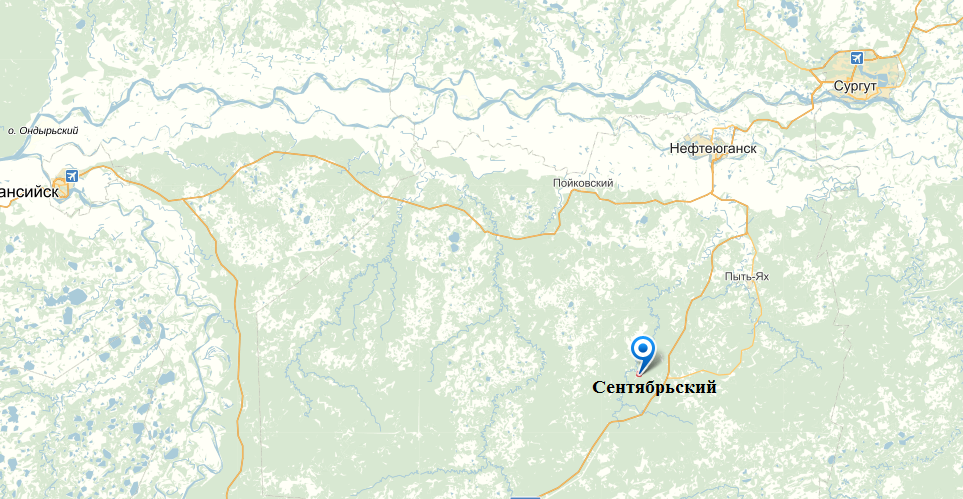 Рисунок 1.1. Схема расположения сельского поселения Сентябрьский.КлиматПоселение Сентябрьский характеризуется резко-континентальным климатом с суровой продолжительной зимой, короткой и бурной весной, непродолжительным летом и короткой осенью.  Зима холодная со средней температурой воздуха в январе от -200 до -210. Период с устойчивыми морозами длится 150-160 дней, а суммы отрицательных температур за этот период составляют 2600-28000 С. Продолжительность залегания снежного покрова 190-200 дней, высота снежного покрова достигает 50-. В понижениях долины Оби отмечается наибольший минимум температуры (-550 С). Велика межгодовая изменчивость температуры января (до 150 С). Поселение характеризуется повышенными скоростями ветра. Зимой, во время сильных устойчивых морозов стоит ясная безветренная погода; морозы в середине зимы прерываются вторжением циклонов, которые приводят к повышению температуры и ветрам с метелями. Лето теплое и влажное. Радиационный баланс составляет 1100 МдЖ/м год.Зимой преобладают слабые южные ветры, а летом – северные. Средняя скорость ветра 2-4 м/сек.Смена сезонов происходит быстро и резко. Количество атмосферных осадков умеренное – 450 –  в год. Основная часть осадков () выпадает в теплый период года.Среднегодовая температура воздуха составляет -1,2 0С. Средняя температура января составляет -19,7 0С, средняя температура июля +18,3 0С. Количество осадков за ноябрь-март составляет , за апрель-октябрь – .Анализ экономической ситуацииВ настоящее время в поселении функционирует предприятия и организации различных форм собственности, работающих во многих отраслях: в добыче и транспортировке нефти и газа, в жилищно-коммунальном хозяйстве, в торговле, социальном обслуживании и в других сферах.Наиболее крупные и значимые из них: ОАО «Сибнефтепровод» Нефтеюганское Управление Магистральными Нефтепроводами ЛПДС «Южный Балык», Южно- Балыкское линейно-производственное управление магистральных газопроводов ООО «Газпром Трансгаз Сургут», ООО «Промысловик» и др. Предприятия и организации, расположенные или осуществляющие свою производственную деятельность на территории МО «Сельское поселение Сентябрьский», обеспечивают трудоспособное население работой более, чем на 90 %.Демографическая ситуация и анализ численности населенияВажным показателем демографической ситуации в сельском поселении и его административно-территориальных подразделениях является половозрастная структура населения. Необходимо отметить, что прогноз миграционной составляющей движения населения должен производиться не только на основе экстраполяции динамики предыдущих лет, но и с учетом перспектив развития рынка рабочей силы в населенном пункте, то есть жителей трудоспособного возраста.Динамика изменения численности населения сельского поселения Сентябрьский за период 2011-2016 гг. представлена в таблице 1.1Таблица 1.1Трудоспособный возраст - возраст, в котором человек способный к трудовой деятельности, имеет право трудиться: трудоспособный возраст для мужчин составляет от 16-59 лет, для женщин от 16-54 лет. Таким образом, на начало 2010 г. возрастная структура населения сельского поселения Сентябрьский выглядит следующим образом:Таблица 1.2Половозрастная структура населения Сельского поселения Сентябрьский на начало 2012 год, чел.На начало 2016 г. возрастная структура наличного населения сельского поселения определяется в следующем соотношении: доля населения трудоспособного возраста составляет 69,4%, младше трудоспособного – 20,7% и старше трудоспособного – 9,9% от общей численности населения.Анализ демографической ситуации является одной из важнейших составляющих оценки тенденций экономического роста территории. Возрастной, половой и национальный составы населения во многом определяют перспективы и проблемы рынка труда, а значит и производственный потенциал той или иной территории. Зная численность населения на определенный период, можно прогнозировать численность и структуру занятых, объемы жилой застройки и социально-бытовой сферы.Общая численность населения поселения за период времени с 2011 по 2016 гг. выросла на 17 человек или на 1,1%.Согласно исходным данным о численности населения, на протяжении всего анализируемого периода наблюдается рост общей численности населения поселения.Прогноз численности населения осуществлялся с учетом динамики естественного прироста и сальдо миграции в период, предшествующий базовому году. Используемая модель прогнозирования численности населения по половозрастному составу предполагает деление населения по полу и возрасту с шагом в один год. Вместе с тем, исходные данные о половозрастной структуре населения отражают деление большей части численности населения на возрастные группы, каждая из которых может содержать людей, отличающихся друг от друга возрастом на 0-5 лет. В связи с этим, крупные возрастные группы разбиваются на однолетние в предположении, что внутри каждой пятилетней возрастной группы люди распределены по отдельным возрастам (однолетним возрастным группам) равномерно.Прогноз численности населения в разрезе населенных пунктов, входящих в состав поселения, выглядит следующим образом:Таблица 1.3Прогноз численности населения сельского поселения Сентябрьский в разрезе населенных пунктов, чел.Принятые генеральным планом проектные решения необходимо применить в рабочем проектировании с учетом возможного уточнения параметров и характеристик проектируемого объекта транспортной инфраструктуры».Технико-экономические параметры существующих объектов социальной инфраструктуры поселения, сложившийся уровень обеспеченности населения поселения услугами объектов социальной инфраструктуры КультураСфера культуры сельского поселения Сентябрьский, наряду с образованием и здравоохранением, является одной из важных составляющих социальной инфраструктуры. Ее состояние - один из ярких показателей качества жизни населения.Учреждения культуры территории поселения представлены: 2 клубных учреждения, 2 библиотеки.Одним из основных направлений работы является работа по организации досуга детей и подростков, это: проведение интеллектуальных игр, дней молодежи, уличных и настольных игр, различных спартакиад, соревнований по военно-прикладным видам спорта, Дни призывника, проведение единых социальных действий.Таблица 1.4Основные показатели функционирования учреждений культуры сельского поселения Сентябрьский, 2016 годОсновная проблема муниципальной сферы культуры - создание системы учреждений, отвечающих современным требованиям.В современных условиях успешное функционирование отрасли зависит от развития ее инфраструктуры, материально-технической базы. Сфера культуры отражает качество жизни и оказывает влияние на социально-экономические процессы. Программно-целевой метод позволит концентрировать финансовые ресурсы на стратегических направлениях социально-культурной политики Нефтеюганского района, определяет комплекс мероприятий, которые обеспечивают развитие творческого потенциала населения, способствуют сохранению и развитию традиций культуры, формируют досуг населения по различным направлениям.Государственная политика России на современном этапе направлена на решение проблем в области культуры исключительно силами органов местного самоуправления, поэтому местные власти становятся полностью ответственными за сохранение (это – первоочередная задача) существующей системы муниципальных учреждений культуры. Сокращение государственного участия в поддержке муниципальных образований отразилось и на финансировании учреждений культуры. Задача в культурно-досуговых учреждениях - вводить инновационные формы организации досуга населения и увеличить процент охвата населения.Проведение этих мероприятий позволит увеличить обеспеченность населения муниципального образования культурно-досуговыми учреждениями и качеством услуг.Физическая культура и спортСеть физкультурно-спортивных объектов представляет собой систему, состоящую из трех основных подсистем: сооружения в местах приложения труда (в учреждениях, на фабриках, заводах и т.п.); сооружения в различных видах общественного обслуживания (в детских учреждениях, учебных заведениях, культурно-просветительских учреждениях, учреждениях отдыха и др.), сооружения так называемой сети общего пользования. Сеть объектов физкультурно-спортивной направленности в сельском поселении Сентябрьский представлена: 1 спортивный комплекс и один спортивный зал).Таблица 1.5Основные показатели функционирования физкультурно-оздоровительных объектов сельского поселения Сентябрьский, 2016 годПроблемы в области развития физкультуры и спорта: необходима разработка стратегии, стратегического плана и программы развития физической культуры и спорта. Всестороннее развитие человеческого потенциала предусматривает активную пропаганду и формирование здорового образа жизни. Целью муниципальной политики в этой сфере будет являться вовлечение населения в систематические занятия физической культурой, спортом и туризмом. Реализация этой цели потребует развития неформального взаимодействия органов местного самоуправления поселения с общественными организациями и спонсорами в части привлечения внебюджетных финансовых ресурсов. Необходимы разработка и реализация новых подходов для расширения возможностей граждан для занятия спортом и туризмом, независимо от уровня их доходов.Развитие физической культуры и спорта невозможно без наличия соответствующей материально-технической базы и основной ее составляющей – физкультурно-спортивных сооружений, отвечающих требованиям и нормативам, обеспечивающих потребность всех слоев населения в различных видах физкультурно-оздоровительных и спортивных занятий. ОбразованиеОбразование является одним из ключевых подразделений сферы услуг любого муниципального образования. Основными её составляющими являются детские дошкольные учреждения, дневные и вечерние общеобразовательные школы, система профессионального начального, среднего и высшего образования, система дополнительного образования детей. Система образования в сельском поселении Сентябрьский представлена: 1 детским садом, 2 общеобразовательных школы.Согласно СанПиН 2.4.2.1178-02 «Гигиенические требования к условиям обучения в общеобразовательных учреждениях» в сельской местности размещение общеобразовательных учреждений должно предусматривать для обучающихся I ступени обучения радиус доступности не более 2 км пешком и не более 15 минут (в одну сторону) при транспортном обслуживании.В зоне обслуживания школы проживает 100% детей школьного возраста, в зоне обслуживания детского дошкольного учреждения проживает 100% детей дошкольного возраста.Таблица 1.6Основные показатели функционирования объектов образования сельского поселения Сентябрьский, 2016 годТаблица 1.7Состояние сферы образованияЗначительный рост числа школьников к концу прогнозного периода в сельском поселении Сентябрьский не планируется. В связи с этим значительно увеличится нагрузка на образовательное учреждение, что потребует скорейшего строительства новой средней школы.Учреждения дополнительного образования.Система дополнительного образования детей объединяет в единый процесс воспитание, обучение и развитие личности ребенка. Сеть учреждений дополнительного образования детей сельского поселения Сентябрьский в настоящее время отсутствует.На перспективу необходимо предусмотреть развитие учреждений дополнительного образования детей.ЗдравоохранениеНа территории сельского поселения Сентябрьский действуют учреждения здравоохранения: 1 амбулатория, 1 аптека.Таблица 1.8Основные показатели функционирования медицинских объектов сельского поселения Сентябрьский, 2016 годОсновными факторами, определяющими дальнейшее развитие здравоохранения в сельском поселении Сентябрьский, будут продолжающаяся перестройка системы, распространение новых технологий профилактики, диагностики и лечения заболеваний. Основными задачами обеспечения устойчивого развития здравоохранения сельского поселения Сентябрьский на расчетную перспективу остаются: предоставление населению качественной и своевременной медицинской помощи;преодоление дефицита материальных и финансовых средств в сфере;повышение уровня укомплектованности медицинскими работниками всех уровней, повышение уровня квалификации медицинских работников;снижение показателей смертностиснижение уровня заболеваемости различными болезнями.Специфика потери здоровья сельскими жителями определяется, прежде всего, условиями жизни и труда. В настоящее время система здравоохранения сельского поселения Сентябрьский достаточно развита. Прочие объекты инфраструктурыОбеспеченность населения учреждениями социально-бытового назначения представлена в таблице 1.9.Таблица 1.9Прогнозируемый спрос на услуги социальной инфраструктуры (в соответствии с прогнозом изменения численности и половозрастного состава населения) с учетом объема планируемого жилищного строительства в соответствии с выданными разрешениями на строительство и прогнозируемого выбытия из эксплуатации объектов социальной инфраструктурыРазмеры территорий для нового строительства (размещения жилищного фонда, общественных зданий и сооружений, отдельных коммунальных и промышленных объектов, не требующих устройства санитарно-защитных зон, для устройства путей внутрипоселенческого сообщения и мест общего пользования), определяются в соответствии с правилами и нормами проектирования, установленными в СНиП 2.07.01-89*.Согласно прогнозу демографического развития территории, численность населения к основному расчетному сроку достигнет 1610 человек.Жилищный фондГенеральным планом предусмотрено: упорядочение, структурирование и уплотнение сложившейся застройки; снос аварийных и недействующих домов и переселение жителей из жилищного фонда, непригодного для проживания. Жилая зона предназначена для организации благоприятной и безопасной среды проживания населения, отвечающей его социальным, культурным, бытовым и другим потребностям. Общая площадь жилищного фонда (на 1 января 2016 г.) – 25971,98 тыс. м2, (количество многоквартирных домов – 29, количество ИЖД – 15 шт.), из которого  7 домов непригодны для проживания.Инженерное обеспечение жилищного фонда села составляет: электроснабжением – 100%, централизованным теплоснабжением – 100%, водоснабжением – 100%. Существующая средняя обеспеченность населения общей площадью – 17 м2/чел.Основная часть существующего жилищного фонда представлена многоквартирными жилыми домами –  (91% от суммарной общей площади). Общая площадь ИЖС В жилых зонах допускается размещение отдельно стоящих, встроенных или пристроенных объектов социального и коммунально-бытового назначения, объектов здравоохранения, объектов дошкольного, начального общего и среднего (полного) общего образования, культовых зданий, стоянок автомобильного транспорта, гаражей, объектов, связанных с проживанием граждан и не оказывающих негативного воздействия на окружающую среду. В состав жилых зон могут включаться также территории, предназначенные для ведения садоводства и дачного хозяйства. Генеральным планом предусмотрены следующие мероприятия по развитию и размещению объектов жилищного строительства:увеличение средней жилищной обеспеченности по поселению до 28 кв.м. на человека (рост за период расчетного срока составит в среднем 7 кв.м.);размещение различных видов жилой застройки: индивидуальные жилые дома с приусадебными участками, многоквартирная многоэтажная застройка, ликвидация жилищного фонда в объеме более 1,8 тыс. кв.м.;упорядочивание существующей жилой застройки с увеличением селитебных территорий от 7,8 га до 8,6 га, в том числе 0,8 га на перспективное освоение;строительство жилищного фонда в объеме порядка 6 тыс.кв.м., в том числе 2 тыс. кв.м. за счет бюджетных средств;распределение объемов строительства по трем периодам 2007-2012 гг., 2012-2017 гг., 2017-2025 гг. в соотношении 23%, 30% и 47% соответственно.Перспектива развития территории сельского поселения СентябрьскийПерспектива развития территории сельского поселения Сентябрьский рассматривается до 2026 г.Документами территориального планирования муниципального образования являются проект генерального плана сельского поселения Сентябрьский – Положения о территориальном планировании, который, исходя из совокупности социальных, экономических, экологических и иных факторов, комплексно решает задачи обеспечения устойчивого развития муниципального образования, развития его инженерной, транспортной и социальной инфраструктур, обеспечения учета интересов граждан и их объединений, интересов Российской Федерации, ХМАО-Югра и муниципального образования.Территориальное планирование направлено на определение функционального назначения территории муниципального образования исходя из совокупности социальных, экономических, экологических и иных факторов в целях:обеспечения устойчивого развития муниципального образования;формирования благоприятной среды жизнедеятельности;сохранения объектов исторического и культурного наследия, уникальных природных объектов для настоящего и будущего поколений;развития и модернизации инженерной, транспортной и социальной инфраструктур;оптимизация использования земельных ресурсов межселенных территорий.Таблица 1.11Расчет объектов социальной сферы сельского поселения Сентябрьский на расчетный срок (численность населения на расчетный срок 1610 человек)Примечание: Потребность в амбулаторно-поликлинических учреждениях и стационарах определена в соответствии с Постановлением РФ №913 от 05.12.2008г. «О программе государственных гарантий оказания гражданам РФ бесплатной медицинской помощи на 2009 год»Оценка нормативно-правовой базы, необходимой для функционирования и развития социальной инфраструктуры поселенияПрограмма комплексного развития социальной инфраструктуры сельского поселения Сентябрьский Нефтеюганского района ХМАО-Югра разработана на основании и с учётом следующих правовых актов:Градостроительный кодекс Российской Федерации от 29 декабря 2004 года №190-ФЗ;Постановление Правительства Российской Федерации от 1 октября 2015 года № 1050 «Об утверждении требований к программам комплексного развития социальной инфраструктуры поселений, городских округов»;Стратегия социально-экономического развития ХМАО-Югра до 2030 года;Генеральный план сельского поселения Сентябрьский Нефтеюганского района ХМАО-Югра, разработанный до 2025 года.Реализация мероприятий настоящей программы позволит обеспечить развитие социальной инфраструктуры сельского поселения Сентябрьский, повысить уровень жизни населения, сократить миграционный отток квалифицированных трудовых ресурсах.Программный метод, а именно разработка программы комплексного развития социальной инфраструктуры сельского поселения Сентябрьский на 2017-2026 годы, требуется для утверждения перечня планируемых к строительству и нуждающихся в реконструкции и ремонте социальных объектов, расположенных на территории муниципального образования, а также для определения объема и порядка финансирования данных работ за счет дополнительных поступлений.ПЕРЕЧЕНЬ МЕРОПРИЯТИЙ (ИНВЕСТИЦИОННЫХ ПРОЕКТОВ) ПО ПРОЕКТИРОВАНИЮ, СТРОИТЕЛЬСТВУ И РЕКОНСТРУКЦИИ ОБЪЕКТОВ СОЦИАЛЬНОЙ ИНФРАСТРУКТУРЫ ПОСЕЛЕНИЯ УЧИТЫВАЕТ ПЛАНИРУЕМЫЕ МЕРОПРИЯТИЯ ПО ПРОЕКТИРОВАНИЮ, СТРОИТЕЛЬСТВУ И РЕКОНСТРУКЦИИ ОБЪЕКТОВ СОЦИАЛЬНОЙ ИНФРАСТРУКТУРЫ ФЕДЕРАЛЬНОГО ЗНАЧЕНИЯ, РЕГИОНАЛЬНОГО ЗНАЧЕНИЯ, МЕСТНОГО ЗНАЧЕНИЯ МУНИЦИПАЛЬНЫХ РАЙОНОВ, А ТАКЖЕ МЕРОПРИЯТИЙ, РЕАЛИЗАЦИЯ КОТОРЫХ ПРЕДУСМОТРЕНА ПО ИНЫМ ОСНОВАНИЯМ ЗА СЧЕТ ВНЕБЮДЖЕТНЫХ ИСТОЧНИКОВПрогнозом на 2021 год и на период до 2026 года определены следующие приоритеты социально-экономического развития сельского поселения Сентябрьский Нефтеюганского района ХМАО-Югра:- повышение уровня жизни населения Сельского поселения Сентябрьский, в т.ч. на основе развития социальной инфраструктуры;- улучшение состояния здоровья населения на основе доступной широким слоям населения медицинской помощи и повышения качества медицинских услуг;- развитие жилищной сферы в сельском поселении Сентябрьский;- создание условий для гармоничного развития подрастающего поколения в сельском поселении Сентябрьский;- сохранение культурного наследия.В рамках приоритетного направления «Развитие социальной инфраструктуры» определен перечень муниципальных целевых программ:Развитие объектов социальной инфраструктуры сельского поселения Сентябрьский на период до 2026 года (образование, культура, спорт и физическая культура) Здоровье населения, развитие системы здравоохранения в сельском поселении СентябрьскийРазвитие системы социальной защиты и поддержки населения в сельском поселении Сентябрьский на период до 2026 г.г.Цель мероприятий по развитию в рамках настоящего приоритетного направления: обеспечение широкого доступа всех социальных слоев населения к услугам объектов социальной сферы.Для достижения поставленной цели необходимо решить следующие задачи: 1. Создание условий для повышения качества и разнообразия муниципальных услуг, в том числе на базе объектов социальной сферы;2. Развитие материально-технической базы и модернизация работы учреждений в соответствии с современными требованиями предоставления услуг;3. Обеспечение равного доступа и возможности реализации творческого потенциала для всех социальных слоев населения;4. Информатизация отраслей социальной сферы.При переходе к новому образу современного населенного пункта особое внимание необходимо уделять повышению качества жизни человека. Одно из первостепенных мест в этой связи принадлежит созданию системы учреждений, обеспечивающих удовлетворение социальных, культурных, бытовых, духовных потребностей человека в соответствии с требованиями времени и развитием общества. Емкость объектов культурно-бытового назначения рассчитана в соответствии с действующими нормативами по укрупненным показателям, исходя из современного состояния сложившейся системы обслуживания населения и решения задачи наиболее полного удовлетворения потребностей жителей населенных пунктов в учреждениях различных видов обслуживания. Решения генерального плана поселения в социальной сфере предполагают следующие мероприятия:- снос объектов по причине аварийности здания либо в соответствии с архитектурно-планировочными решениями;- реконструкцию объектов;- строительство новых объектов в соответствии с расчетной мощностью и взамен ликвидируемых объектов.Потребность населения (с учетом роста численности) в объектах социальной сферы приведена в таблице 1.11. ОбразованиеЦелью развития образования в сельском поселении Сентябрьский является повышение доступности и уровня качественного образования, соответствующего требованиям инновационной экономики, современным потребностям каждого гражданина.В сфере образования сельского поселения Сентябрьский на период до 2026 года можно выделить следующие приоритетные направления развития дошкольного, общего и дополнительного образования с учетом особенностей развития:- развитие муниципальной системы образования в соответствии с растущими потребностями населения; - обеспечение равенства в доступности качественного воспитания и образования, и интеграция в российское и международное образовательное пространство;- повышение качества образования и образовательных услуг (обеспечение перехода школ на новые государственные образовательные стандарты, в том числе в доп. образовании); - обеспечение доступности качественного профильного общего образования (повышение привлекательности биотехнологического профиля в сфере образования); - формирование эффективной системы взаимодействия основного и дополнительного образования;- создание безопасной образовательной среды и условий организации образовательного процесса.Для реализации поставленных целей, согласно генплана, проектом рекомендуется реализовать следующие мероприятия инвестиционного характера:Строительство корпуса детского сада в п. Сентябрьский, вместительностью на 55 мест;Строительство объекта внешкольного учреждения.КультураСтратегическая цель сферы культуры в сельском поселении Сентябрьский – развитие творческого культурного потенциала населения, обеспечение широкого доступа всех социальных слоев к ценностям отечественной и мировой культуры.Для достижения этой цели поставлены следующие задачи:- создание условий для повышения качества и разнообразия услуг, предоставляемых в сфере культуры и искусства, - модернизация работы учреждений культуры;- обеспечение равного доступа к культурным благам и возможности реализации творческого потенциала в сфере культуры и искусства для всех социальных слоев населения;- информатизация отрасли;- создание позитивного культурного образа во внешней среде.Для достижения поставленных целевых ориентиров рекомендовано реализовать следующие наиболее важные мероприятия инвестиционного характера:Строительство общественной территории культурного досуга населения, п. Сентябрьский.СпортЦелью развития спорта в сельском поселении Сентябрьский является создание условий, ориентирующих граждан на здоровый образ жизни, в том числе за систематические занятия физической культурой и спортом.В сфере физической культуры и спорта сельского поселения Сентябрьский на период до 2026 года можно выделить следующие задачи:Создание условий для повышения качества и разнообразия услуг, предоставляемых в сфере физкультуры и спорта, в том числе на базе учреждений. Развитие массового спорта. Популяризация активного и здорового образа жизни. Физическое совершенствование, укрепление здоровья, профилактика асоциальных явлений в молодежной среде. Создание условий для выявления, развития и поддержки спортивно одаренных детей, подготовка спортивного резерва и поддержка взрослого спорта.Предоставление возможности физической реабилитации инвалидов и лиц с ограниченными возможностями здоровья с использованием методов адаптивной физической культуры.Развитие материально-технической базы спортивных объектов для полноценных занятий физической культурой и спортом в сельском поселении Сентябрьский.Для достижения поставленных целевых ориентиров, согласно генплана, необходимо реализовать следующие мероприятия инвестиционного характера:Строительство спортивного комплекса, п. Сентябрьский;Строительство хоккейного корта с теплой раздевалкой, п. Сентябрьский;Строительство бассейна, мощностью на 120 м2 площади поверхности воды.ЗдравоохранениеОсновной целью развития здравоохранения в Сельском поселении Сентябрьский является сохранение и укрепление здоровья населения на основе формирования здорового образа жизни и обеспечения качества и доступности медицинской помощи населению. Для достижения этой цели поставлены следующие задачи:Внедрение передовых технологий лечения и достижений медицинской науки в практическое здравоохранение, содействие в получении лицензий на новые виды медицинской деятельности.Обеспечение потребностей населения в больничных койках за счет районной больницы.Повышение качества оказываемых медицинских услуг муниципальными учреждениями и частными организациями.Создание условий для привлечения в учреждения здравоохранения молодых перспективных специалистов.Повышение квалификации и поддержка медицинских кадров муниципальных учреждений здравоохранения.Создание условий для формирования здорового образа жизни у населения.Мероприятия по развитию объектов здравоохранения на перспективу не требуются. Прочие объекты социальной инфраструктурыВ перспективе к развитию рекомендуются запланированы следующие мероприятия:развитие учреждений торговли; развитие предприятий бытового обслуживания; строительство общественной бани на 15 мест. ОЦЕНКА ОБЪЕМОВ И ИСТОЧНИКОВ ФИНАНСИРОВАНИЯ МЕРОПРИЯТИЙ (ИНВЕСТИЦИОННЫХ ПРОЕКТОВ) ПО ПРОЕКТИРОВАНИЮ, СТРОИТЕЛЬСТВУ, РЕКОНСТРУКЦИИ ОБЪЕКТОВ СОЦИАЛЬНОЙ ИНФРАСТРУКТУРЫ ПОСЕЛЕНИЯ ВКЛЮЧАЕТ УКРУПНЕННУЮ ОЦЕНКУ НЕОБХОДИМЫХ ИНВЕСТИЦИЙ С РАЗБИВКОЙ ПО ВИДАМ ОБЪЕКТОВ СОЦИАЛЬНОЙ ИНФРАСТРУКТУРЫ ПОСЕЛЕНИЯ, ЦЕЛЯМИ И ЗАДАЧАМИ ПРОГРАММЫ, ИСТОЧНИКАМИ ФИНАНСИРОВАНИЯ, ВКЛЮЧАЯ СРЕДСТВА БЮДЖЕТОВ ВСЕХ УРОВНЕЙ И ВНЕБЮДЖЕТНЫХ СРЕДСТВОбщая программа инвестиционных проектов включает: программу инвестиционных проектов в образовании; программу инвестиционных проектов в культуре; программу инвестиционных проектов в здравоохранении; программу инвестиционных проектов в спорте; Общая программа инвестиционных проектов сельского поселения Сентябрьский до 2026 года (тыс. руб.) представлена в таблице 3.1.Таблица 3.1Примечание: объем инвестиций необходимо уточнять по факту принятия решения о строительстве или реконструкции каждого объекта в индивидуальном порядке, кроме того объем средств будет уточняться после доведения лимитов бюджетных обязательств из бюджетов всех уровней на очередной финансовый год и плановый период.Перечень и количественные значения целевых показателей развития социальной инфраструктурыФункциональный механизм реализации Программы включает следующие элементы:- стратегическое планирование и прогнозирование (определение стратегических направлений, темпов, пропорций структурной политики развития хозяйственного комплекса муниципального образования в целом, его важнейших отраслевых и межотраслевых комплексов), трансформированное в систему программных мероприятий (проектов) и плановых показателей их результативности;- переход к программно-целевому бюджетированию с выстраиванием процессов планирования бюджета Программы от стратегических целей через долгосрочные региональные и муниципальные целевые программы (далее – функциональные программы) до конкретных мероприятий, исполнения бюджета Программы в разрезе муниципальных функциональных программ, а также региональных функциональных программ, содержащих мероприятия, реализуемые на территории сельского поселения Сентябрьский; мониторинга достижения поставленных в рамках каждой функциональной программы целей и реального влияния их на поставленные стратегические цели развития;- экономические рычаги воздействия, включающие финансово-кредитный механизм Программы, ее материально-техническое обеспечение и стимулирование выполнения программных мероприятий;- правовые рычаги влияния на экономическое развитие (совершенствование нормативной правовой базы и механизмов правоприменения на федеральном, региональном и муниципальном уровне, включая в том числе предложения по мерам совершенствования налогового и технического регулирования, совокупность нормативных правовых документов федерального, окружного и муниципального уровня, способствующих деловой и инвестиционной активности, а также регулирующих отношения федеральных, краевых и муниципальных органов, заказчиков и исполнителей в процессе реализации мероприятий и проектов Программы);- организационная структура управления Программой (определение состава, функций и согласованности звеньев административно-хозяйственного управления), в том числе распределение полномочий и ответственности между участниками реализации Программы, необходимых и достаточных для достижения целей Программы;- регулярная оценка результативности и эффективности реализации Программы с возможностью корректировки действий участников реализации.Финансирование Программы предусматривается за счет:- средств федерального бюджета (в том числе иных межбюджетных трансфертов на реализацию мероприятий по развитию и поддержке социальной, инженерной и инновационной инфраструктуры сельского поселения Сентябрьский в порядке, определенном постановлением Правительства Российской Федерации от 22 декабря 2007 г. № 917 «Об утверждении Правил предоставления межбюджетных трансфертов из федерального бюджета для осуществления мероприятий по развитию и поддержке социальной, инженерной и инновационной инфраструктуры Российской Федерации»; трансфертов, предусмотренных на реализацию мероприятий Программы развития инновационных кластеров, которые реализуются на территории сельского поселения Сентябрьский, а также мероприятий других федеральных программ, в случае, если они реализуются на территории сельского поселения Сентябрьский);- средств ХМАО-Югра (в том числе в виде субсидий на реализацию мероприятий по развитию и поддержке социальной, инженерной и инновационной инфраструктуры сельского поселения Сентябрьский;- средств муниципального бюджета;- собственных источников финансирования участников Программы (исполнителей мероприятий и проектов);- других внебюджетных источников финансирования.Перечень целевых показателей, используемых для оценки результативности и эффективности Программы (контрольные показатели реализации Программы):Образование1) объем услуг системы образования в ценах соответствующего года (млн. руб.);2) количество резервных мест в учреждениях общего образования (единиц);3) доля детей в возрасте от одного года до шести лет, состоящих на учете для определения в муниципальные дошкольные образовательные учреждения, в общей численности детей в возрасте от одного года до шести лет (%);4) доля детей, охваченных муниципальными программами дополнительного образования и воспитания, в общей численности граждан до 18 лет (%);5) число персональных компьютеров на 100 учащихся общеобразовательных школ (единиц);6) доля выпускников муниципальных общеобразовательных учреждений, сдавших единый государственный экзамен по русскому языку и математике, в общей численности выпускников муниципальных общеобразовательных учреждений, сдававших единый государственный экзамен по данным предметам (%);Здравоохранение7) коэффициент младенческой смертности (число детей, умерших в возрасте до 1 года, на 1 000 родившихся детей) (единиц);Культура8) количество объектов памятников истории и культуры (единиц);9) объем услуг муниципальных учреждений культуры в ценах соответствующего года (млн. руб.);Физкультура и спорт10) объем услуг муниципальных учреждений физической культуры и спорта в ценах соответствующего года (млн. руб.);Социальная защита11) объем ассигнований на публичные обязательства, установленный органами местного самоуправления, в ценах соответствующего года, (млн. руб.).Показатели развития социальной инфраструктуры в разрезе населенных пунктов сельского поселения СентябрьскийТаблица 3.3п. СентябрьскийТаблица 3.4п. КС-5ОЦЕНКА ЭФФЕКТИВНОСТИ МЕРОПРИЯТИЙ (ИНВЕСТИЦИОННЫХ ПРОЕКТОВ) ПО ПРОЕКТИРОВАНИЮ, СТРОИТЕЛЬСТВУ, РЕКОНСТРУКЦИИ ОБЪЕКТОВ СОЦИАЛЬНОЙ ИНФРАСТРУКТУРЫ ПОСЕЛЕНИЯ ВКЛЮЧАЕТ ОЦЕНКУ СОЦИАЛЬНО-ЭКОНОМИЧЕСКОЙ ЭФФЕКТИВНОСТИ И СООТВЕТСТВИЯ НОРМАТИВАМ ГРАДОСТРОИТЕЛЬНОГО ПРОЕКТИРОВАНИЯ ПОСЕЛЕНИЯ, В ТОМ ЧИСЛЕ С РАЗБИВКОЙ ПО ВИДАМ ОБЪЕКТОВ СОЦИАЛЬНОЙ ИНФРАСТРУКТУРЫ ПОСЕЛЕНИЯ, ЦЕЛЯМ И ЗАДАЧАМ ПРОГРАММЫРеализация программных мероприятий в соответствии с намеченными целями и задачами обеспечит достижение численности населения сельского поселения Сентябрьский к 2026 году - 1610 человек. Успешная реализации демографической политики на территории поселения будет способствовать росту продолжительности жизни населения и снижению уровня смертности населения. Оценка эффективности ПрограммыОценка результативности и эффективности программы осуществляется по следующим направлениям:- оценка степени достижения запланированных результатов, выраженных целевыми контрольными показателями по стратегическому направлению (для этого фактически достигнутые значения показателей сопоставляются с их плановыми значениями);- оценка степени выполнения запланированных мероприятий в установленные сроки (выявления степени исполнения плана по реализации программы (подпрограммы) проводится сравнение фактических сроков реализации мероприятий плана с запланированными, а также сравнение фактически полученных результатов с ожидаемыми);- оценка степени достижения целевых индикаторов и контрольных показателей по каждому из приоритетных направлений развития в корреспонденции с объемом фактически произведенных затрат на реализацию мероприятий (для выявления степени достижения запланированного уровня затрат фактически произведенные затраты на реализацию программы (подпрограммы) в отчетном году сопоставляются с их плановыми значениями);- оценка эффективности предоставления государственной и муниципальной поддержки с точки зрения реализации государственной политики и достижения поставленных целей (осуществляется Министерством образования и науки Российской Федерации в установленном Правительством Российской Федерации порядке, высшими органами управления ХМАО-Югра в установленном ими порядке, а также органами местного самоуправления сельского поселения Сентябрьский).При оценке результативности используются контрольные целевые показатели, обеспечивающие измеримость поставленных целей и задач, при их выборе учитывается взаимосвязь поставленных стратегических целей и задач с целями и задачами, количественными целевыми показателями по каждому приоритетному направлению социально-экономического развития.В качестве основных индикаторов изменения социально-экономического положения муниципального образования в результате реализации программных мероприятий, количественно характеризующих ход ее реализации по каждому приоритетному направлению развития, приняты показатели, установленные; Указом Президента Российской Федерации от 28 апреля 2008 г. № 607 «Об оценке эффективности деятельности органов местного самоуправления городских округов и муниципальных районов», Распоряжением Правительства РФ от 11 сентября 2008 г. № 1313-р о реализации Указа; Рекомендации по разработке программы развития социальной инфраструктуры.Основные прогнозные показатели развития социальной инфраструктуры сельского поселения Сентябрьский на период 2017-2026 годов приведены в таблицах.Таблица 4.1Сельское поселение СентябрьскийПРЕДЛОЖЕНИЯ ПО СОВЕРШЕНСТВОВАНИЮ НОРМАТИВНО-ПРАВОВОГО И ИНФОРМАЦИОННОГО ОБЕСПЕЧЕНИЯ ДЕЯТЕЛЬНОСТИ В СФЕРЕ ПРОЕКТИРОВАНИЯ, СТРОИТЕЛЬСТВА, РЕКОНСТРУКЦИИ ОБЪЕКТОВ СОЦИАЛЬНОЙ ИНФРАСТРУКТУРЫ ПОСЕЛЕНИЯ РАЗРАБАТЫВАЮТСЯ В ЦЕЛЯХ ОБЕСПЕЧЕНИЯ ВОЗМОЖНОСТИ РЕАЛИЗАЦИИ ПРЕДЛАГАЕМЫХ В СОСТАВЕ ПРОГРАММЫ МЕРОПРИЯТИЙ (ИНВЕСТИЦИОННЫХ ПРОЕКТОВ)Реализация Программы осуществляется через систему программных мероприятий разрабатываемых муниципальных программ сельского поселения Сентябрьский, а также с учетом федеральных проектов и программ, государственных программ ХМАО-Югра и муниципальных программ Нефтеюганского района, реализуемых на территории поселения.Целесообразно принятие муниципальных программ либо внесение изменений в существующие муниципальные программы, устанавливающие перечни мероприятий по проектированию, строительству, реконструкции объектов социальной инфраструктуры местного значения сельского поселения Сентябрьский. Данные программы должны обеспечивать сбалансированное перспективное развитие социальной инфраструктуры сельского поселения Сентябрьский в соответствии с потребностями в строительстве объектов социальной инфраструктуры местного значения, установленными программой комплексного развития социальной инфраструктуры сельского поселения Сентябрьский.В соответствии с изложенной в Программе политикой администрация сельского поселения Сентябрьский должна разрабатывать муниципальные программы, конкретизировать мероприятия, способствующие достижению стратегических целей и решению поставленных Программой задач.Программа комплексного развития социальной инфраструктуры сельского поселения Сентябрьский Нефтеюганского района ХМАО-Югра на период 2017 – 2021 годы с перспективой до 2026 годаРазработчик: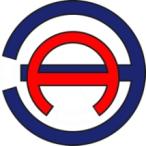 Общество с ограниченной ответственностью «ЭНЕРГОАУДИТ»Юридический/фактический адрес: 160011, г. Вологда, ул. Герцена, д. 56, оф. 202 тел/факс: 8 (8172) 75-60-06, 733-874, 730-800 адрес электронной почты: energoaudit35@list.ruСвидетельство саморегулируемой организации № СРО № 3525255903-25022013-Э0183Заказчик: Администрация сельского поселения СентябрьскийЮридический адрес: 628330, ХМАО-Югра, Тюменская область, Нефтеюганский район, п. Сентябрьский, д. 15, кв. 2ПРИЛОЖЕНИЕ 1к Порядку замены жилых помещенийинвалидам, семьям, имеющимдетей-инвалидов, являющихсянанимателями жилых помещенийпо договорам социального наймамуниципального жилищного фонда ________________________________________ (наименование должности руководителяуполномоченного органа) ________________________________________ (фамилия, имя, отчество руководителя уполномоченного органа) _______________________________________ (фамилия, имя, отчество заявителя_______________________________________(адрес фактического проживания)________________________________(контактный телефон) ЗАЯВЛЕНИЕ о невозможности проживания в занимаемом жилом помещении Я, наниматель, жилого помещения по договору социального найма,________________________________________________________________фамилия, имя, отчество (последнее - при наличии)проживающий в жилом помещении по адресу:___________________________________________________________,занимаемом по договору социального найма от________ N _________, количество комнат_________, общая площадь ______ кв. м, жилая площадь ____ кв. м, прошу провести обследование занимаемого жилого помещения для установления факта невозможности проживания.Подписи нанимателя и совершеннолетних граждан, имеющих право пользования жилым помещением.Наниматель_______________/__________________________________(фамилия, имя, отчество Граждане, имеющие право пользования жилым помещением:1. ____________________/_____________________________________(фамилия, имя, отчество 2. ____________________/_____________________________________(фамилия, имя, отчество "___" ___________ 20___г.ПРИЛОЖЕНИЕ 2к Порядку замены жилых помещенийинвалидам, семьям, имеющимдетей-инвалидов, являющихсянанимателями жилых помещенийпо договорам социального наймамуниципального жилищного фонда ________________________________________ (наименование должности руководителяуполномоченного органа) ________________________________________ (фамилия, имя, отчество руководителя уполномоченного органа) _______________________________________ (фамилия, имя, отчество _______________________________________(адрес фактического проживания)________________________________(контактный телефон) ЗАЯВЛЕНИЕ о замене занимаемого жилого помещения Я, наниматель, жилого помещения по договору социального найма,________________________________________________________________,фамилия, имя, отчество (последнее -при наличии)проживающий по адресу:________________________________________________________________,прошу произвести замену занимаемого жилого помещения, в связи с невозможностью проживания.Все совершеннолетние члены семьи нанимателя дают согласие на замену жилого помещения по адресу: ______________________________________на другое жилое помещение по договору социального найма муниципального жилищного фонда.Подписи нанимателя и совершеннолетних граждан, имеющих право пользования жилым помещением.Наниматель_______________/__________________________________(фамилия, имя, отчество (последнее-при наличии)Граждане, имеющие право пользования жилым помещением:1. ____________________/_____________________________________(фамилия, имя, отчество (последнее-при наличии)2. ____________________/_____________________________________(фамилия, имя, отчество (последнее-при наличии)"___" ___________ 20___г.ПРИЛОЖЕНИЕ 3к Порядку замены жилых помещенийинвалидам, семьям, имеющимдетей-инвалидов, являющихсянанимателями жилых помещенийпо договорам социального наймамуниципального жилищного фонда Акт обследования жилого помещения "____" ________ 20____ г.Комиссия в составе:1.________________________________________________________________2.________________________________________________________________3.________________________________________________________________составила настоящий акт на предмет обследования жилого помещения по адресу:___________________________________________________________На момент обследования жилого помещения в квартире проживают:______________________________________________________________________________________________________________________Факторы, свидетельствующие о невозможности проживания инвалида в занимаемом жилом помещении:___________________________________________________________Подписи членов комиссии:1. _________________________________________________2. _________________________________________________3. _________________________________________________Подпись нанимателя и совершеннолетних членов его семьи:1. _________________________________________________2. _________________________________________________ПРИЛОЖЕНИЕ 4к порядку замены жилых помещенийинвалидам, семьям, имеющимдетей-инвалидов, являющихсянанимателями жилых помещенийпо договорам социального наймамуниципального жилищного фонда Список инвалидов, семей, имеющих детей-инвалидов, являющихся нанимателями жилых помещений по договорам социального найма муниципального жилищного фонда	2Приложение к постановлению администрации сельского поселения Сентябрьский от 09.10.2017  № 157-паМ.А. Надточий- заместитель главы поселения, председатель рабочей группы; И.В.Васева  - ведущий специалист, секретарь;О.В. Шабалина - начальник отдела - главный бухгалтер;С.Н. Шереметова- главный специалист администрации.                                                                      №Наименование ПрограммыПрограмма комплексного развития социальной инфраструктуры сельского поселения Сентябрьский Нефтеюганского района ХМАО-Югра на период 2017-2021 годы с перспективой до 2026 годаОснование для разработки Программы- В соответствии с Федеральным законом от 30.12. 2012г. № 289-ФЗ «О внесении изменений в Градостроительный кодекс Российской Федерации и отдельные законодательные акты Российской Федерации»;- В соответствии с Распоряжением от 19.10.1999 г. №1683-р «Методика определения нормативной потребности субъектов РФ в объектах социальной инфраструктуры»;- В соответствии с СП 42.13330.2011 «Градостроительство. Планировка и застройка городских и сельских поселений».- Постановления Правительства Российской Федерации от 1.10.2015г. №1050 «Об утверждении требований к программам комплексного развития социальной инфраструктуры поселений, городских округов»;Генеральный план сельского поселения Сентябрьский.Заказчик ПрограммыАдминистрация сельского поселения Сентябрьский.Юридический и почтовый адрес: 628330, Ханты-Мансийский автономный округ – Югра, Тюменская область, Нефтеюганский район, поселок Сентябрьский, дом 15, кв. 2.Разработчик ПрограммыОбщество с ограниченной ответственностью «ЭнергоАудит»Юридический и почтовый адрес: 160011, г. Вологда, ул. Герцена, д.56, оф.202.Цели и задачи программыЦель:Повышение качества жизни населения, его занятости и самозанятости, экономических, социальных и культурных возможностей. Обеспечение развития социальной инфраструктуры сельского поселения Сентябрьский для закрепления населения, повышения уровня его жизниЗадачи: 1. Развитие социальной инфраструктуры муниципального образования и района путем формирования благоприятного социального климата для обеспечения эффективной трудовой деятельности, повышения уровня жизни населения, сокращения миграционного оттока в сельском поселении Сентябрьский;2. Повышение качества оказания медицинской помощи за счет оснащения учреждений здравоохранения современным диагностическим оборудованием;3. Привлечение широких масс населения к занятиям спортом и культивирование здорового образа жизни за счет строительства, реконструкции и ремонта спортивных сооружений;4. Развитие системы дошкольного образования за счет строительства детского сада;5. Культурно-духовное развитие населения за счет развития объектов культуры.Целевые показатели (индикаторы) обеспеченности населения объектами социальной инфраструктурыИндикаторами, характеризующими успешность реализации Программы, станут:- показатели степени готовности объектов, ввод которых предусмотрен программными мероприятиями в соответствии с графиком выполнения работ;- показатели ежегодного сокращения миграционного оттока населения;- создание условий для занятий спортом;- создание новых мест в детских дошкольных учреждениях на перспективу;- развитие объектов культуры.Укрупненные описание запланированных мероприятий (инвестиционных проектов) по проектированию, строительству, реконструкции объектов социальной инфраструктуры1. Реконструкция и увеличение помещений для культурно - досуговой деятельности;2. Проектирование и строительство помещений для физкультурных занятий и тренировок;3. Строительство дошкольных и внешкольных учреждений.Сроки и этапы реализации ПрограммыСрок реализации Программы – 2017-2026 годы. Этапы осуществления Программы: первый этап – с 2017 года по 2021 год; второй этап – с 2022 года по 2026 год. Объемы и источники финансированияПрогнозный общий объем финансирования Программы на период 2017-2026 годов составляет 80000 тыс. руб., в том числе по структурам:Образование – 27000 тыс. руб.;здравоохранение – 0 тыс. руб.;культура – 3000 тыс. руб.;спорт – 50000 тыс. руб.Финансирование входящих в Программу мероприятий осуществляется за счет средств окружного, районного бюджетов, бюджета поселения, и за счет сторонних средств.Ожидаемые результаты реализации ПрограммыВвод в эксплуатацию предусмотренных Программой объектов социальной инфраструктуры сельского поселения сентябрьский и района.Повышение уровня жизни и закрепление населения, обеспечение предприятий квалифицированными трудовыми ресурсами.Обеспеченность района и сельского поселения Сентябрьский детскими дошкольными учреждениями. Создание условий для занятия спортом всем жителям поселения.Определение затрат на реализацию мероприятий программы, эффекты, возникающие в результате реализации мероприятий программы и источники инвестиций для реализации мероприятий программы.Населенный пункт2011 год2012 год2013 год2014 год2015 год2016 годп. Сентябрьский127212771324132613361396п. КС-5228228181181181121Всего 150015051505150715171517Возраст, летОба поламладше трудоспособного возраста, до 16 лет314трудоспособного возраста, от 16 до 59 (54) лет1053старше трудоспособного возраста, от 60 (55) лет и старше150Итого1517НаименованиеФактПрогнозПрогнозНаименованиеначало 2016 г.2021г.2026 г.СП Сентябрьский151716011610№ п/пНаименованиеАдрес местонахожденияЕд. измеренияФактическая мощность объектаГод вводав экспл./ год реконструкцииКакие населённые пункты обслуживает1Дом культуры «Жемчужина Югры»п. Сентябрьский, здание 66 апосетит. место2002011п. Сентябрьский 2КСК КС-5с.п. Сентябрьский Южно-Балыкское ЛПУ Магистральных Газопроводов Компрессорная станция 5 (КС-5), здание 8посетит. место1441992п. КС-53БУНР «Межпоселенческая библиотека» Сентябрьская поселенческая библиотека № 1п. Сентябрьский, здание 66 атыс. ед. экз.11,6652011п. Сентябрьский4БУНР «Межпоселенческая библиотека» Сентябрьская поселенческая библиотека №2с.п. Сентябрьский Южно-Балыкское ЛПУ Магистральных Газопроводов Компрессорная станция 5 (КС-5), здание 8тыс. ед. экз.60001992п. КС-5Наименование учрежденияАдресГод вводав экспл./ год реконструкцииМощность объектаСпортивные залы общего пользования, кв.м общей площади полаСпортивные залы общего пользования, кв.м общей площади полаСпортивные залы общего пользования, кв.м общей площади полаСпортивные залы общего пользования, кв.м общей площади полаСпортивный комплекс Сентябрьскийс.п. Сентябрьский, строение 64199670Спортивный зал, кв.м общей площади полаСпортивный зал, кв.м общей площади полаСпортивный зал, кв.м общей площади полаСпортивный зал, кв.м общей площади полаСпортивный зал п. КС-5 с.п. Сентябрьский, строение 64199250Бассейны крытые и открытые общего пользования, кв.м зеркала водыБассейны крытые и открытые общего пользования, кв.м зеркала водыБассейны крытые и открытые общего пользования, кв.м зеркала водыБассейны крытые и открытые общего пользования, кв.м зеркала воды----Плоскостные сооружения, гаПлоскостные сооружения, гаПлоскостные сооружения, гаПлоскостные сооружения, га----Футбольное поле, гаФутбольное поле, гаФутбольное поле, гаФутбольное поле, га----Наименование учрежденияАдресГод ввода в экспл./ год реконструкцииВместимость учреждения (по проекту), чел.Фактическая наполняемость учреждения, челОбслуживаемые населенные пунктыДошкольные учрежденияДошкольные учрежденияДошкольные учрежденияДошкольные учрежденияДошкольные учрежденияДошкольные учрежденияНРМДОБУ «Детский сад «Солнышко»п. Сентябрьский, здание 6620095053п. СентябрьскийОбщеобразовательные учрежденияОбщеобразовательные учрежденияОбщеобразовательные учрежденияОбщеобразовательные учрежденияОбщеобразовательные учрежденияОбщеобразовательные учрежденияНРМОБУ «Начальная школа-детский сад»с.п. Сентябрьский, п. КС-5, здание1990303п. КС-5НРМОБУ «Сентябрьская общеобразовательная школа»п. Сентябрьский, здание 652001250138п. СентябрьскийНаименование2016 гкол-во образовательных учреждений3кол-во учащихся141кол-во детей дошкольного возраста87кол-во педагогических работников41№ п/пНаименование учрежденияАдрес местонахожденияЕд измеренияГод ввода в экспл./ год реконструкцииМощностьКакие населённые пункты обслуживаетАмбулаторно-поликлинические учрежденияАмбулаторно-поликлинические учрежденияАмбулаторно-поликлинические учрежденияАмбулаторно-поликлинические учрежденияАмбулаторно-поликлинические учрежденияАмбулаторно-поликлинические учрежденияАмбулаторно-поликлинические учреждения1Амбулатория с.п. Сентябрьский(БУ "Нефтеюганская районная больница")Ханты-Мансийский автономный округ-Югра, Тюменская область Нефтеюганский район с.п. Сентябрьский, строение 65посещений в смену200825п. Сентябрьский, п. КС-5Аптечные учрежденияАптечные учрежденияАптечные учрежденияАптечные учрежденияАптечные учрежденияАптечные учрежденияАптечные учреждения1Аптечный пункт (БУ "Нефтеюганская районная больница")с.п. Сентябрьский, строение 65торговая площадь, м2200825 п. Сентябрьский, п. КС-5Станции медицинской скорой помощиСтанции медицинской скорой помощиСтанции медицинской скорой помощиСтанции медицинской скорой помощиСтанции медицинской скорой помощиСтанции медицинской скорой помощиСтанции медицинской скорой помощи1Выдвижной пунктскорой медицинскойпомощи-автомоб.--Наименование организацииАдресГод вводав экспл./ год реконструкцииЕд. изм.Мощность объектаМагазиныМагазиныМагазиныМагазиныМагазиныМагазин «Дина -1» ИП Кубышкина Н. В.с.п. Сентябрьский строение №621998м2 торговой площади22,5 Магазин «Дина -3» ИП Кубышкина Н. В.Ханты-Мансийский с.п. Сентябрьский строение № 542004/2013м2 торговой площади60,3 Магазин «Промышленные товары» ИП Кубышкина Н. В.с.п. Сентябрьский строение № 672004/2013м2 торговой площади70,0 Магазин «Метелица» ООО "Дина"с.п. Сентябрьский строение № 542011м2 торговой площади62,0 Магазин «Смешанные товары» ИП Веревкина И. В.с.п. Сентябрьский строение № 611996м2 торговой площади63,0 Магазин «Смешанные товары» ИП Болатукаев Р.Х. с.п. Сентябрьский строение № 282015м2 торговой площади47,0 Предприятия общественного питания (закрытая сеть)Предприятия общественного питания (закрытая сеть)Предприятия общественного питания (закрытая сеть)Предприятия общественного питания (закрытая сеть)Предприятия общественного питания (закрытая сеть)Школьная 
столоваяп. Сентябрьский, здание 652001место80Столовая п. Сентябрьский, здание 582004место52Столовая Южно-Балыкское ЛПУ Магистральных Газопроводовс.п. Сентябрьский Южно-Балыкское ЛПУ Магистральных Газопроводов Компрессорная станция 5 (КС-5), здание 81990место48Кредитно-финансовые учрежденияКредитно-финансовые учрежденияКредитно-финансовые учрежденияКредитно-финансовые учрежденияКредитно-финансовые учрежденияПАО "Сбербанк России" Дополнительный офис Сбербанкап. Сентябрьский, д.18, кв.21996/2005операционное место1Отделения связиОтделения связиОтделения связиОтделения связиОтделения связиОтделение почтовой связи «Почта России»с.п. Сентябрьский д.18, кв.21996/2005объект1Учреждения управления, ЖКХУчреждения управления, ЖКХУчреждения управления, ЖКХУчреждения управления, ЖКХУчреждения управления, ЖКХМуниципальное учреждение «Администрация сельского поселения Сентябрьский»с.п. Сентябрьский, д. 10 2016объект1ООО Коммунальное предприятие КП "Промысловик"с.п. Сентябрьский, д.38 помещение 16 1997объект1ТСЖ «Квартал»с.п. Сентябрьский, д. 191998объект1Пожарное депоПожарное депоПожарное депоПожарное депоПожарное депо126 ПЧС ФКУ «20 ОФПС ГПС по Ханты-Мансийскому автономному округу-Югре (договорной)с.п. Сентябрьский2008кол-во депо/автомобиль1/5№ ппНаименованиеЕдиница измеренияРегиональные нормативы градостроительного проектирования Нефтеюганского районаХМАО-Югра, утвержденные постановлением Администрации Нефтеюганского района от 27.02.2014 №332-па-нпа (в последней редакции) Норма-тивная потребностьВ том числе:В том числе:№ ппНаименованиеЕдиница измеренияРегиональные нормативы градостроительного проектирования Нефтеюганского районаХМАО-Югра, утвержденные постановлением Администрации Нефтеюганского района от 27.02.2014 №332-па-нпа (в последней редакции) Норма-тивная потребностьСохраняемаятребуется запроектироватьУчреждения образованияУчреждения образованияУчреждения образованияУчреждения образованияУчреждения образованияУчреждения образованияУчреждения образования1Дошкольные образовательные учреждения:1 местоуровень обеспеченности детей дошкольными учреждениями для сельских поселений составляет 85% детей дошкольного возраста или 70 мест на 1 тыс. чел1136552п. Сентябрьский1 местоуровень обеспеченности детей дошкольными учреждениями для сельских поселений составляет 85% детей дошкольного возраста или 70 мест на 1 тыс. чел1025052п. КС-51 местоуровень обеспеченности детей дошкольными учреждениями для сельских поселений составляет 85% детей дошкольного возраста или 70 мест на 1 тыс. чел111502Общеобразовательные школы 1 местоохват 100% детей неполным средним образованием (1-9 кл.) и 75% детей средним образованием (10-11 кл.) при обучении в одну смену) или 165 мест на 1 тыс. чел2662700п. Сентябрьский1 местоохват 100% детей неполным средним образованием (1-9 кл.) и 75% детей средним образованием (10-11 кл.) при обучении в одну смену) или 165 мест на 1 тыс. чел2402500п. КС-51 местоохват 100% детей неполным средним образованием (1-9 кл.) и 75% детей средним образованием (10-11 кл.) при обучении в одну смену) или 165 мест на 1 тыс. чел262063Внешкольные учреждения1 местоохват 10% общего числа школьников27027Учреждения здравоохраненияУчреждения здравоохраненияУчреждения здравоохраненияУчреждения здравоохраненияУчреждения здравоохраненияУчреждения здравоохраненияУчреждения здравоохранения4Стационарные больницы для взрослых1 койка13,5 коек на 1 тыс. чел.21,70районная больница5Амбулаторно-поликлиническая сеть без стационаров, для постоянного населения1 посещение в смену18,1 посещений в смену на 1 тыс. чел.29,1254,1п. Сентябрьский1 посещение в смену18,1 посещений в смену на 1 тыс. чел.26,4251,4п. КС-51 посещение в смену18,1 посещений в смену на 1 тыс. чел.2,702,76ФАП1 объектпо заданию на проектирование---п. Сентябрьский1 объектпо заданию на проектирование---п. КС-51 объектпо заданию на проектирование---7Аптеки1 объект1 объект на 6 тыс. для сельских населенных пунктов110п. Сентябрьский1 объект1 объект на 6 тыс. для сельских населенных пунктов110п. КС-51 объект1 объект на 6 тыс. для сельских населенных пунктов1008Станции скорой медицинской помощи, 1 автомобиль1 на 10 тыс. чел.10районная больницаУчреждения культуры и искусстваУчреждения культуры и искусстваУчреждения культуры и искусстваУчреждения культуры и искусстваУчреждения культуры и искусстваУчреждения культуры и искусстваУчреждения культуры и искусства9Сельские библиотекитыс. ед. хранения4,5 на 1 тыс. чел. при численности свыше до 5 тыс. чел для сельских населенных пунктов7,2417,66509Сельские библиотекиобъект1 объект для сельских населенных пунктов с численностью населения до 3 тыс. человек120п. Сентябрьскийобъект1 объект для сельских населенных пунктов с численностью населения до 3 тыс. человек110п. КС-5объект1 объект для сельских населенных пунктов с численностью населения до 3 тыс. человек11010Дом культуры1 место150 посетительских мест на 1 тыс. чел. при численности свыше до 2 тыс. чел для сельских населенных пунктов2423440п. Сентябрьский1 место150 посетительских мест на 1 тыс. чел. при численности свыше до 2 тыс. чел для сельских населенных пунктов21820018п. КС-51 место150 посетительских мест на 1 тыс. чел. при численности свыше до 2 тыс. чел для сельских населенных пунктов241440Спортивные сооруженияСпортивные сооруженияСпортивные сооруженияСпортивные сооруженияСпортивные сооруженияСпортивные сооруженияСпортивные сооружения11плоскостные сооружениякв. м.1950 на 1 тыс. чел314003140п. Сентябрьскийкв. м.1950 на 1 тыс. чел283902839п. КС-5кв. м.1950 на 1 тыс. чел301030112Спортивные залы общего пользования м2 общей площади350 кв. м площади пола на 1 тыс. чел 564120444п. Сентябрьскийм2 общей площади350 кв. м площади пола на 1 тыс. чел 51070440п. КС-5м2 общей площади350 кв. м площади пола на 1 тыс. чел 5450413Бассейны (крытые и открытые общего пользования)м2 зеркала воды75 м2 на 1 тыс. чел.1210121п. Сентябрьскийм2 зеркала воды75 м2 на 1 тыс. чел.1090109п. КС-5м2 зеркала воды75 м2 на 1 тыс. чел.12012Учреждения торговли и общественного питанияУчреждения торговли и общественного питанияУчреждения торговли и общественного питанияУчреждения торговли и общественного питанияУчреждения торговли и общественного питанияУчреждения торговли и общественного питанияУчреждения торговли и общественного питания14Магазины м2 торговой площади300 кв. м торговой площади на 1 тыс. чел. для сельских населенных пунктов483324,8158,2п. Сентябрьскийм2 торговой площади300 кв. м торговой площади на 1 тыс. чел. для сельских населенных пунктов437324,8112,2п. КС-5м2 торговой площади300 кв. м торговой площади на 1 тыс. чел. для сельских населенных пунктов4604615Предприятия общественного питания1 посадочное место40 мест на 1 тыс. чел. для сельских населенных пунктов641800п. Сентябрьский1 посадочное место40 мест на 1 тыс. чел. для сельских населенных пунктов581320п. КС-51 посадочное место40 мест на 1 тыс. чел. для сельских населенных пунктов6480Учреждения и предприятия бытового и коммунального обслуживанияУчреждения и предприятия бытового и коммунального обслуживанияУчреждения и предприятия бытового и коммунального обслуживанияУчреждения и предприятия бытового и коммунального обслуживанияУчреждения и предприятия бытового и коммунального обслуживанияУчреждения и предприятия бытового и коммунального обслуживанияУчреждения и предприятия бытового и коммунального обслуживания16Предприятия бытового обслуживания, в том числе непосредственного обслуживания населения1 рабочее место7 рабочих мест на 1 тыс. чел. для сельских населенных пунктов11011п. Сентябрьский1 рабочее место7 рабочих мест на 1 тыс. чел. для сельских населенных пунктов10010п. КС-51 рабочее место7 рабочих мест на 1 тыс. чел. для сельских населенных пунктов10117Бани1 помывочное место9 мест на 1 тыс. чел. для сельских населенных пунктов15015п. Сентябрьский1 помывочное место9 мест на 1 тыс. чел. для сельских населенных пунктов13013п. КС-51 помывочное место9 мест на 1 тыс. чел. для сельских населенных пунктов20218Пожарные депо1 пожарный автомобиль0,4 автомобиля на 1 тыс. руб110п. Сентябрьский1 пожарный автомобиль0,4 автомобиля на 1 тыс. руб110п. КС-51 пожарный автомобиль0,4 автомобиля на 1 тыс. руб000Административно-деловые и хозяйственные учрежденияАдминистративно-деловые и хозяйственные учрежденияАдминистративно-деловые и хозяйственные учрежденияАдминистративно-деловые и хозяйственные учрежденияАдминистративно-деловые и хозяйственные учрежденияАдминистративно-деловые и хозяйственные учрежденияАдминистративно-деловые и хозяйственные учреждения19Отделения, филиалы банка (операционное место обслуживания вкладчиков)1 операционное место0,4 операционное место на 1 тыс. чел.110п. Сентябрьский1 операционное место0,4 операционное место на 1 тыс. чел.110п. КС-51 операционное место0,4 операционное место на 1 тыс. чел.00020Отделение связи1 объект1 на 0,5 - 6,0 тыс. жителей110п. Сентябрьский1 объект1 на 0,5 - 6,0 тыс. жителей110п. КС-51 объект1 на 0,5 - 6,0 тыс. жителей010№ п/пНаименование мероприятияСроки реализации, годыОбъем финансирования, тыс. руб.Источник финансированияОбразование:32 0001Строительство корпуса детского сада в п. Сентябрьский, вместительностью на 55 мест2022-202627000ОК, МБ2Строительство объекта внешкольного учреждения2022-20265000ОК, МБЗдравоохранение:1Мероприятия не планируютсяКультура:3 0001Строительство общественной территории культурного досуга населения, п. Сентябрьский2018-20203000ОК, МБСпорт:45 0001Строительство спортивного комплекса, п. Сентябрьский201915000ОК, МБ2Строительство хоккейного корта с теплой раздевалкой, п. Сентябрьский20215000ОК, МБ3Строительство бассейна, мощностью на 120 м2 площади поверхности воды2022-202625000Итого:Итого:Итого:80 000ОК – окружной бюджет, МБ – местный бюджет, Внеб. ист. – внебюджетные источникиОК – окружной бюджет, МБ – местный бюджет, Внеб. ист. – внебюджетные источникиОК – окружной бюджет, МБ – местный бюджет, Внеб. ист. – внебюджетные источникиОК – окружной бюджет, МБ – местный бюджет, Внеб. ист. – внебюджетные источникиОК – окружной бюджет, МБ – местный бюджет, Внеб. ист. – внебюджетные источникиТаблица 3.2Таблица 3.2Таблица 3.2Таблица 3.2Таблица 3.2Таблица 3.2Таблица 3.2Таблица 3.2Таблица 3.2Таблица 3.2№ п/пПоказателиЕдиница измерения2016201720182019202020212022-2026ОбразованиеОбразованиеОбразованиеОбразованиеОбразованиеОбразованиеОбразованиеОбразованиеОбразованиеОбразование1)Количество учреждений образованияед.33333342)Количество резервных мест в учреждениях общего образованияед.138------3)Доля детей в возрасте от одного года до шести лет, состоящих на учете для определения в муниципальные дошкольные образовательные учреждения (в общей численности детей в возрасте от одного года до шести лет)%1001001001001001001004)Доля детей, охваченных муниципальными программами дополнительного образования и воспитания (в общей численности граждан до 18 лет)%1001001001001001001005)Доля выпускников муниципальных общеобразовательных учреждений, сдавших единый государственный экзамен по русскому языку и математике (в общей численности выпускников муниципальных общеобразовательных учреждений, сдававших единый государственный экзамен по данным предметам)%100100100100100100100Здравоохранение Здравоохранение Здравоохранение Здравоохранение Здравоохранение Здравоохранение Здравоохранение Здравоохранение Здравоохранение Здравоохранение 1)Количество учреждений здравоохраненияед.11111112)Коэффициент младенческой смертности (число детей, умерших в возрасте до 1 года, на 1000 родившихся детей)%00000003)Средняя продолжительность жизнилет707070707171724)Уровень смертности на 1000 чел. населенияслучаев665,95,95,85,85,6Культура Культура Культура Культура Культура Культура Культура Культура Культура Культура 1)Количество учреждений культурыед.22222232)Количество объектов памятников истории и культурыед.0000000Физическая культура и спорт Физическая культура и спорт Физическая культура и спорт Физическая культура и спорт Физическая культура и спорт Физическая культура и спорт Физическая культура и спорт Физическая культура и спорт Физическая культура и спорт Физическая культура и спорт 1)Количество площадок, учреждений физической культуры и спортаед.2222225№ п/пНаименование показателя Единица измеренияСовременное состояниеРасчетный срок№ п/пНаименование показателя Единица измеренияСовременное состояниеРасчетный срокНАСЕЛЕНИЕНАСЕЛЕНИЕНАСЕЛЕНИЕНАСЕЛЕНИЕ1Общая численность постоянного населениячел.139614561Общая численность постоянного населения% роста от существующей численности постоянного населения4,1ОБЪЕКТЫ СОЦИАЛЬНОГО И КУЛЬТУРНО-БЫТОВОГО ОБСЛУЖИВАНИЯ НАСЕЛЕНИЯОБЪЕКТЫ СОЦИАЛЬНОГО И КУЛЬТУРНО-БЫТОВОГО ОБСЛУЖИВАНИЯ НАСЕЛЕНИЯОБЪЕКТЫ СОЦИАЛЬНОГО И КУЛЬТУРНО-БЫТОВОГО ОБСЛУЖИВАНИЯ НАСЕЛЕНИЯОБЪЕКТЫ СОЦИАЛЬНОГО И КУЛЬТУРНО-БЫТОВОГО ОБСЛУЖИВАНИЯ НАСЕЛЕНИЯ2.1Объекты учебно-образовательного назначенияОбъекты учебно-образовательного назначенияОбъекты учебно-образовательного назначенияОбъекты учебно-образовательного назначения2.1.1Детские дошкольные учрежденияобъект 122.1.1Детские дошкольные учреждениямест501052.1.2Общеобразовательные школыобъект 112.1.2Общеобразовательные школымест2502502.1.3Внешкольные учреждения объект 012.1.3Внешкольные учреждения мест0252.2Объекты здравоохранения и социального обеспечения Объекты здравоохранения и социального обеспечения Объекты здравоохранения и социального обеспечения Объекты здравоохранения и социального обеспечения 2.2.1Поликлиникаобъект 112.2.1Поликлиникапосещений в смену25252.2.2аптекаобъект112.2.3Станции скорой медицинской помощиобъект002.2.3Станции скорой медицинской помощиавтомобилей002.3Спортивные и физкультурно-оздоровительные объекты Спортивные и физкультурно-оздоровительные объекты Спортивные и физкультурно-оздоровительные объекты Спортивные и физкультурно-оздоровительные объекты 2.3.1Плоскостные спортивные сооруженияобъект 012.3.1Плоскостные спортивные сооружениякв. м площади 020002.3.2Спортивные залы общего пользованияобъект122.3.2Спортивные залы общего пользованиякв. м площади пола705002.3.3Плавательные бассейныобъект 012.3.3Плавательные бассейныкв. м зеркала воды01202.4Объекты культурно - досугового назначения Объекты культурно - досугового назначения Объекты культурно - досугового назначения Объекты культурно - досугового назначения 2.4.1Учреждения культуры и искусстваобъект112.4.1Учреждения культуры и искусствамест2002002.4.2Библиотекиобъект 112.5Объекты торгового назначения Объекты торгового назначения Объекты торгового назначения Объекты торгового назначения 2.5.1Магазины, торговые павильоныобъект672.5.1Магазины, торговые павильоныкв.м. торговой площади324,84002.6Объекты общественного питанияОбъекты общественного питанияОбъекты общественного питанияОбъекты общественного питания2.6.1Кафе, столовыеобъект222.6.1Кафе, столовыемест1321322.7Организации и учреждения управленияОрганизации и учреждения управленияОрганизации и учреждения управленияОрганизации и учреждения управления2.7.1Администрация муниципального образованияобъект332.8Учреждения жилищно-коммунального хозяйства Учреждения жилищно-коммунального хозяйства Учреждения жилищно-коммунального хозяйства Учреждения жилищно-коммунального хозяйства 2.8.1Гостиницыобъект002.8.1Гостиницымест002.8.2Пожарное депообъект112.8.2Пожарное депоавтомобиль552.9Объекты бытового обслуживания Объекты бытового обслуживания Объекты бытового обслуживания Объекты бытового обслуживания 2.9.1Баниобъект022.9.1Банимест0152.9.2Объекты бытового обслуживания (КБО, дом быта)объект022.9.2Объекты бытового обслуживания (КБО, дом быта)рабочих мест0102.10Объекты кредитно-финансового назначения Объекты кредитно-финансового назначения Объекты кредитно-финансового назначения Объекты кредитно-финансового назначения 2.10.1Отделение, филиал, офисобъект112.11Объекты связи Объекты связи Объекты связи Объекты связи 2.11.1Почтаобъект11№ п/пНаименование показателя Единица измеренияСовременное состояниеРасчетный срок№ п/пНаименование показателя Единица измеренияСовременное состояниеРасчетный срокНАСЕЛЕНИЕНАСЕЛЕНИЕНАСЕЛЕНИЕНАСЕЛЕНИЕ1Общая численность постоянного населениячел.1211501Общая численность постоянного населения% роста от существующей численности постоянного населения19,3ОБЪЕКТЫ СОЦИАЛЬНОГО И КУЛЬТУРНО-БЫТОВОГО ОБСЛУЖИВАНИЯ НАСЕЛЕНИЯОБЪЕКТЫ СОЦИАЛЬНОГО И КУЛЬТУРНО-БЫТОВОГО ОБСЛУЖИВАНИЯ НАСЕЛЕНИЯОБЪЕКТЫ СОЦИАЛЬНОГО И КУЛЬТУРНО-БЫТОВОГО ОБСЛУЖИВАНИЯ НАСЕЛЕНИЯОБЪЕКТЫ СОЦИАЛЬНОГО И КУЛЬТУРНО-БЫТОВОГО ОБСЛУЖИВАНИЯ НАСЕЛЕНИЯ2.1Объекты учебно-образовательного назначенияОбъекты учебно-образовательного назначенияОбъекты учебно-образовательного назначенияОбъекты учебно-образовательного назначения2.1.1Детские дошкольные учреждения (Начальная школа-детский сад)объект 112.1.1Детские дошкольные учреждения (Начальная школа-детский сад)мест30302.2Объекты здравоохранения и социального обеспечения Объекты здравоохранения и социального обеспечения Объекты здравоохранения и социального обеспечения Объекты здравоохранения и социального обеспечения 2.2.1ФАПобъект 002.2.1ФАПпосещений в смену002.2.2аптекаобъект002.3Спортивные и физкультурно-оздоровительные объекты Спортивные и физкультурно-оздоровительные объекты Спортивные и физкультурно-оздоровительные объекты Спортивные и физкультурно-оздоровительные объекты 2.3.1Плоскостные спортивные сооруженияобъект 002.3.1Плоскостные спортивные сооружениякв. м площади 002.3.2Спортивные залы общего пользованияобъект112.3.2Спортивные залы общего пользованиякв. м площади пола50502.4Объекты культурно - досугового назначения Объекты культурно - досугового назначения Объекты культурно - досугового назначения Объекты культурно - досугового назначения 2.4.1Учреждения культуры и искусстваобъект112.4.1Учреждения культуры и искусствамест1441442.4.2Библиотекиобъект 112.5Объекты торгового назначения Объекты торгового назначения Объекты торгового назначения Объекты торгового назначения 2.5.1Магазины, торговые павильоныобъект012.5.1Магазины, торговые павильоныкв.м. торговой площади0402.6Объекты общественного питанияОбъекты общественного питанияОбъекты общественного питанияОбъекты общественного питания2.6.1Кафе, столовыеобъект002.6.1Кафе, столовыемест002.7Организации и учреждения управленияОрганизации и учреждения управленияОрганизации и учреждения управленияОрганизации и учреждения управления2.7.1Административные зданияобъект002.8Учреждения жилищно-коммунального хозяйства Учреждения жилищно-коммунального хозяйства Учреждения жилищно-коммунального хозяйства Учреждения жилищно-коммунального хозяйства 2.8.1Гостиницыобъект002.8.1Гостиницымест002.9Объекты бытового обслуживания Объекты бытового обслуживания Объекты бытового обслуживания Объекты бытового обслуживания 2.9.1Баниобъект002.9.1Банимест002.9.2Объекты бытового обслуживания (КБО, дом быта)объект002.9.2Объекты бытового обслуживания (КБО, дом быта)рабочих мест002.10Объекты кредитно-финансового назначения Объекты кредитно-финансового назначения Объекты кредитно-финансового назначения Объекты кредитно-финансового назначения 2.10.1Отделение, филиал, офисобъект002.11Объекты связи Объекты связи Объекты связи Объекты связи 2.11.1Почтаобъект00№НаименованияЕдиницы измеренияЭтапы реализацииЭтапы реализации№НаименованияЕдиницы измерения1 очередьрасчетный срок1Дошкольные учрежденияучащихся-552Внешкольные учреждениямест-303Общественная территория культурного досуга населенияобъект1-4Спортивный комплекс объект1-5Спортивный комплексобъект1-6Бассейнобъект-1Генеральный директор __________________Антонов С.А.Глава администрации сельского поселения Сентябрьский__________________Светлаков А. В.N п/п Фамилия, имя, отчество Состав семьи Адрес жилого помещения Характеристика жилого помещения Дата подачи заявления Решение о включении в список 1 ВНИМАНИЕ!С номерами информационного бюллетеня «Сентябрьский вестник» можно ознакомиться на официальном сайте администрации сельского поселения Сентябрьский  http://sentyabrskiy.ru/